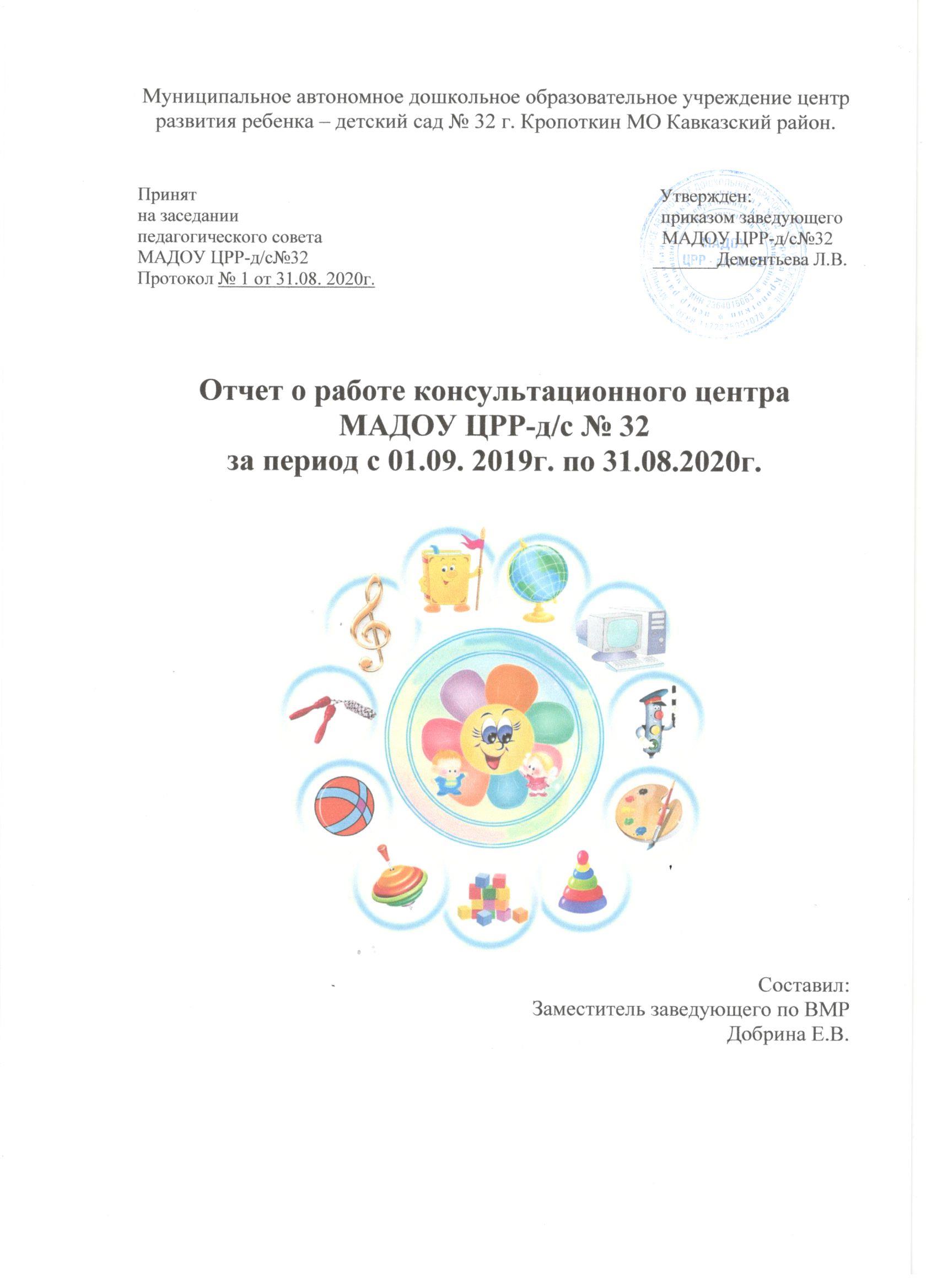     С 06.02.2017г.  в соответствии с п.2 ч. 1 ст. 17, ч. 3 ст. 64 Федерального Закона от 29.12.2012 № 273 «Об образовании в Российской Федерации» и на основании приказа управления образования администрации муниципального образования Кавказский район № 100 от 03.02.2017 года «О создании консультационных центров для родителей (законных представителей), обеспечивающих получение детьми дошкольного образования», а также в целях обеспечения права родителей (законных представителей) на получение, методической, психолого-педагогической, диагностической и консультативной помощи в воспитании детей, в МАДОУ ЦРР-д/с № 32 (далее – МАДОУ) был создан консультационный центр (Далее – КЦ).Основным содержанием работы Консультационного центра в МАДОУ на первом этапе была разработка нормативно-правовой базы, регулирующей деятельность: утверждено Положение о Консультационном центре МАДОУ ЦРР-д/с № 32 для родителей (законных представителей), обеспечивающих получение дошкольного образования в форме семейного образования.утвержден график и план работы Консультационного центра;  разработан договор о предоставлении методической, психолого-педагогической, диагностической и консультативной помощи родителям (законным представителям), обеспечивающим получение дошкольного образования в форме семейного образования утвержден состав консультационного центра из педагогов МАДОУ.Также разработаны следующие документы: форма бланка обращения, форма заявления родителя на предоставление методической, психолого-педагогической, диагностической и консультативной помощи родителям (законным представителям), форма Согласие на обработку персональных данных, форма журнала регистрации родителей (законных представителей), посещающих КЦ, форма журнала учета работы КЦ, а также разработана анкета для родителей «Знаете ли вы своего ребенка?» для родителей, которые первый раз посещают КЦ.Также вся информация о КЦ была размещена на сайте МАДОУ.Основные цели консультативного центра:– обеспечение доступности дошкольного образования;– выравнивание стартовых возможностей детей, не посещающих учреждение, при поступлении в школу;– обеспечение единства и преемственности семейного и дошкольного воспитания;– развитие новых альтернативных форм дошкольного образования для удовлетворения запросов родителей (законных представителей) на дошкольное образование и воспитание детей.- повышение педагогической компетентности родителей (законных представителей), воспитывающих детей дошкольного возраста на дому.Задачи консультативного центра:– оказание консультативной помощи родителям (законным представителям) и повышение их психологической компетентности в вопросах воспитания, обучения и развития ребенка;– диагностика особенностей развития интеллектуальной, эмоциональной и волевой сфер детей;– оказание дошкольникам содействия в социализации;– обеспечение успешной адаптации детей при поступлении в учреждение или школу;–информирование родителей (законных представителей) об учреждениях системы образования, которые могут оказать квалифицированную помощь ребенку в соответствии с его индивидуальными особенностями. За период с 01.09.2019 по 31.08.2020 года в КЦ обратилось 8 семей. Из них:   2 семьи получили консультацию дефектолога Араповой М.Ю., 2 семьи получили консультацию педагога-психолога Лихачевой И.Б., 2 семьи получили консультацию ПДО по ИЗО Березовой М.Л., 1 семья получила консультацию инструктора по ФК Ласточкина Н.П., 1 семья получила консультацию воспитателя Коноваловой Т.А.  Также за этот период были проведены следующие мероприятия;на общем родительском собрании родители детей, посещающих МАДОУ были проинформированы об открытии КЦ в учреждении; на сайте МАДОУ размещена информация об открытии Консультационного центра; круглый стол «Здесь Вас ждут, вас рады видеть».Для семей, посещающих КЦ также были проведены следующие метропатия:тематические беседы по вопросам воспитания и развития детей.Консультации по вопросам адаптации к детскому, когда ребенок пойдет в сад; вопросам питания ребенка дома, вопросы развития мелкой и общей моторики, развития памяти и внимания.семинар-практикум совместная деятельность специалистов с детьми и их родителями.    После проведенных встреч, родители давали положительную оценку работе Консультационного центра, отмечали его важность в выработке единых требований при воспитании ребенка со стороны всех членов семьи, придавали высокое значение полученным знаниям для формирования их педагогической культуры. Анализ результатов деятельности КЦ показал, что работа центра необходима и актуальна. В связи с этим нами проведена дополнительная работа по привлечению семей, чьи дети не посещают дошкольные образовательные организации и воспитываются на дому. продублированы информационные объявления о работе КЦ на базе МАДОУ ЦРР-д/с № 32 напечатаны буклеты с информацией о создании и работе КЦ.Считаем, что работу Консультационного центра в МАДОУ ЦРР-д/с № 32 по оказанию методической, психолого-педагогической, диагностической и консультативной помощи родителям (законным представителям), воспитывающим детей дошкольного возраста на дому за период с 01.09.19г.  по 31.08.2020г. можно признать удовлетворительной.